Исследование массопереноса при анионной локальной активации в расплаве карбонатов щелочных металлов.Казаковцева Н.А., Никитина Е.В.         Аспирант       научный сотрудник, к.х.н. Институт высокотемпературной электрохимии УрО РАН, г. Екатеринбург, РоссияE-mail: nat_art@inbox.ruВ чистом карбонатном  расплаве потенциал определяющими ионами являются  ионы кислорода О2-. В начальный момент времени их концентрация у поверхности электрода СS = 0, следовательно, выполняется равенство:где С0 – концентрации потенциалопределяющих ионов в объеме расплава, соответственно, iа – плотность тока, z – заряд иона, F – число Фарадея, D – коэффициент диффузии, l – характерный размер (расстояние между электродами).Поскольку коэффициент диффузии по порядку величины равен 10-9 м2/с, а согласно критерию Барабошкина А. Н. максимальное возможное значение С0 ≈ 103 моль/м3. Следовательно, для ионов Ni2+ имеем:Коэффициент массопереноса будет принимать значения 5,18∙10-8 м/с, а число Шервуда Sh = 2.В опытах расстояние между электродами составляло 15 мм, следовательно, плотность тока ia = 25,7 А/м2. Отсюда, толщина диффузионного слоя Нернста δN =7,5  мм.Кs и δN не являются постоянными величинами, они зависят от потока электрохимически активных частиц или потенциала электрода.Коэффициент массопереноса Ks, м/с, для данного конкретного опыта составит:где  - диффузионное перенапряжение.Максимальная интенсивность массопереноса при анодном процессе, учитывая критерий разбавленности расплава:Где К, n – постоянные, зависящие от формы и размеров электродов и гидродинамической ситуации у поверхности электродов. К = 0,89, n=0,25; g – ускорение свободного падения;  - концентрационный коэффициент плотности, м3/моль. Следовательно, , м/с.Для описываемого опыта уравнение поляризационной зависимости будет иметь вид:.Графически зависимость плотности тока от перенапряжения представлена на следующем рис.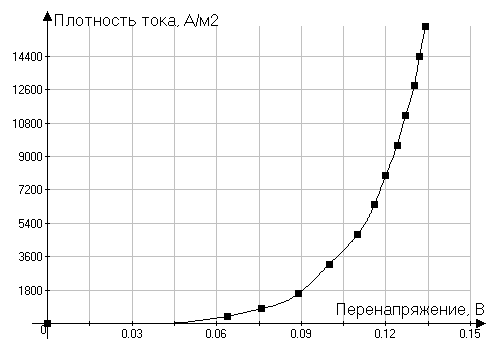 